家庭教育出前講座申込用紙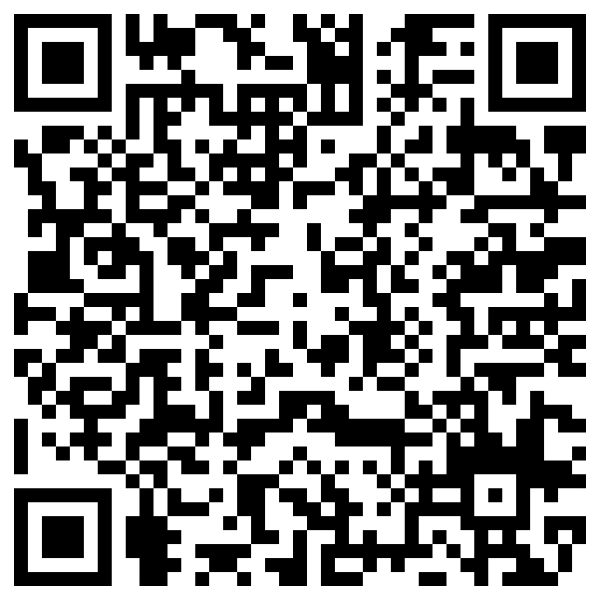 FAX での申込　　077-528-4962　　　	メールでの申込　 ma06@pref.shiga.lg.jp滋賀県教育委員会事務局生涯学習課	地域・家庭教育係 あて出前講座の申込は、原則、開催日の２か月程度前までにお願いします。（ふりがな）開催校・園・団体等名所在地電話番号〒　　　　　　　　　　　　　　　　　（－－））御担当者氏名希望日（時間帯）　※開催日を調整しますので、可能な限り第３希望までご記入ください。　※開催日を調整しますので、可能な限り第３希望までご記入ください。　※開催日を調整しますので、可能な限り第３希望までご記入ください。　※開催日を調整しますので、可能な限り第３希望までご記入ください。　※開催日を調整しますので、可能な限り第３希望までご記入ください。　※開催日を調整しますので、可能な限り第３希望までご記入ください。　※開催日を調整しますので、可能な限り第３希望までご記入ください。希望日（時間帯）第１希望月日（）：～：希望日（時間帯）第２希望月日（）：～：希望日（時間帯）第３希望月日（）：～：希望される内容またはテーマ等参加対象者の年齢層参加予定人数会場名その他※開催場所、開催希望時間など、上記　 項目外のことを記　 載ください。